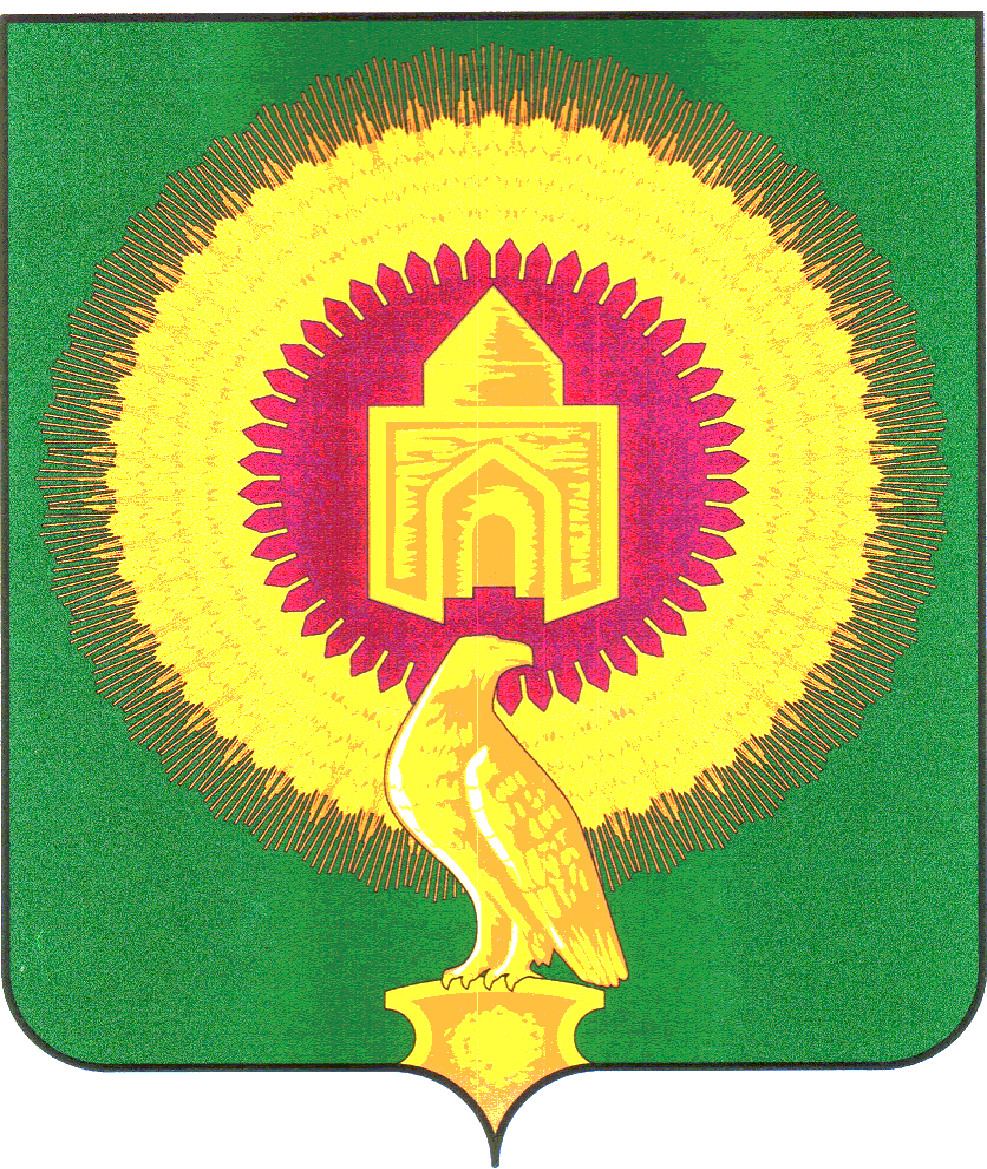 СОВЕТ ДЕПУТАТОВ НОВОУРАЛЬСКОГО СЕЛЬСКОГО ПОСЕЛЕНИЯ ВАРНЕНСКОГО МУНИЦИПАЛЬНОГО РАЙОНА ЧЕЛЯБИНСКОЙ ОБЛАСТИРЕШЕНИЕот « 01 »  ноября  2019    года            № 20О передаче полномочий по осуществлениювнутреннего муниципального финансового контроляРуководствуясь статьями 265 и 269.2 Бюджетного кодекса Российской Федерации, статьей 99 Федерального закона от 05.04.2013г №44-ФЗ «О контрактной системе в сфере закупок товаров, работ, услуг для обеспечения государственных и муниципальных нужд», пунктом 1 части 1 статьи 14 и части 4 статьи 15 Федерального закона от 06 октября 2003г. №131-ФЗ «Об общих принципах организации местного самоуправления в Российской Федерации», Совет депутатов Новоуральского  сельского поселенияРЕШАЕТ:1. Передать с 1 января 2020 года по 31 декабря 2020 года Варненскому муниципальному району Челябинской области часть полномочий по осуществлению внутреннего муниципального финансового контроля Новоуральского  сельского поселения.2. Главе Новоуральского сельского поселения заключить Соглашение с администрацией Варненского муниципального района о передаче части полномочий по осуществлению внутреннего муниципального финансового контроля за счет межбюджетных трансфертов, предоставляемых из бюджета Новоуральского  сельского поселения.3. Настоящее решение вступает в силу со дня его подписания и обнародования	Председатель Совета депутатовНовоуральского сельского поселения                                      Т.А.КордюковаГлава Новоуральскогосельского поселения	 Е.Н.Якимец